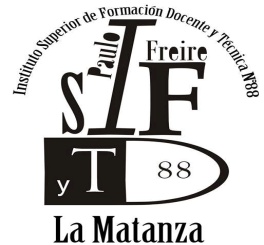 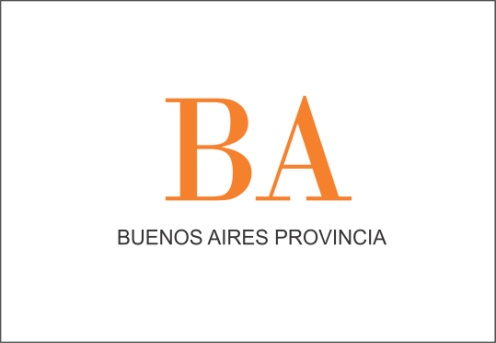 CARRERA: Profesorado para la Educación InicialCURSO: 4ºASIGNATURA: Ateneo de Prácticas del Lenguaje y la LiteraturaDOCENTE: Guillermo Daniel MascittiAÑO: 2019BLOQUES DE CONTENIDOSContenidosSe consideran como hechos fundamentales para la formación docente de nuestros alumnos el enriquecimiento de sus prácticas, la adquisición de nuevos conocimientos, y la resignificación de los ya adquiridos en esta instancia de su biografía como estudiantes de profesorado. En este sentido, la presente propuesta contempla una secuencia de acciones destinadas a la investigación, teorización y puesta en práctica de proyectos elaborados por los practicantes para reflexionar acerca del lugar que han tomado las prácticas de oralidad, lectura y escritura. Se parte de los procesos de alfabetización permanente, la intervención docente frente a las diferentes situaciones didácticas, y la concepción de la escritura y la lectura tal como está planteada en la Ley Nacional de Educación: como una práctica social y en el DC de Provincia de Buenos Aires vinculando las prácticas con los ámbitos de la Literatura, el estudio y la construcción de ciudadanía. En este sentido, es fundamental el encuentro de nuestros alumnos con realidades que les permitan implicarse en un trabajo en equipo para repensar las problemáticas reales en el ámbito de la lectura y de la escritura, sobrevolando sentidos y prácticas al marco epistemológico desde donde se diseñan las propuestas.Revisar críticamente en la experiencia del Ateneo: La lectura y la escritura como prácticas culturales. Los usos sociales de la lengua escrita en la sala. Relaciones entre oralidad, lectura y escritura. El papel de las bibliotecas de la sala: diversidad y disponibilidad de los libros. La formación del lector en el nivel y la promoción de la lectura. La biblioteca escolar. Aprendizaje dialógico. Lectura y construcción de la subjetividad.  y la construcción del mediador de lectura. La construcción de sentidos en el texto literario. Se elige poner el acento en las prácticas del lector y del escritor porque son el núcleo central del espacio curricular. Se trata de revisar entonces problemas de una didáctica de la oralidad, la lectura y de la escritura en el nivel inicial.La sistematización de experiencias. Algunos instrumentos para la recolección de datos, su  sistematización y análisis. Se propone entonces  describir y explicar  las prácticas que conforman las iniciativa de propuestas de lectura y de escritura que surjan de los miembros de una comunidad. Para eso es imprescindible la observación participante de los estudiantes de profesorado, de manera tal que las interacciones docente-alumno fortalecerán el aprendizaje autónomo, la apropiación de la propia palabra, el ordenamiento de la propia experiencia. Los procesos que conducen al aprendizaje autónomo abarcan situaciones que involucran: las operaciones de pensamiento que proponga la actividad pedagógica, las lógicas institucionales que sostengan esas experiencias y el campo productivo de las hipótesis de trabajo que se formulen los estudiantes para desentrañar las dificultades, retos y desafíos que les propongan los contextos de intervención. Para profundizar el diagnóstico debe observarse qué planes de lectura y de escritura se reconocen y son visibles en las instituciones escolares que realizan sus prácticas; cómo están articulados y estructurados; qué espacios están dados para los lectores, cómo circulan las escrituras de los alumnos, etc.Bibliografía específica obligatoriaDD.CC. del Nivel Inicial y todos documentos aportados por la DGEyC en diferentes instancias de Reflexión y Capacitación.BETTELHEIM, Bruno (1991) “La lucha por el significado” en Psicoanálisis de los cuentos de hadas, Grijalbo, Buenos Aires. BLANCO, L. (2008) Leer con placer en la primera infancia Bs. As., Noveduc.BOMBINI, G. (1989) La trama de los textos. Problemas de la enseñanza de la literatura. Libros del Quirquincho, Buenos Aires.GOODMAN, K. “La lectura, la escritura y los textos escritos: una perspectiva transaccional psicolingüística”, en Textos en contexto 2. Los procesos de lectura y escritura. Buenos Aires, Lectura y Vida, 1996.HÉBRARD, J. (2000) “El aprendizaje de la lectura en la escuela: discusiones y nuevas perspectivas” conferencia dada en  de  de  de Buenos Aires.LOTITO, L. (2004) “Alrededor de la pregunta “¿qué es leer?”. Textos, lectores y prácticas de lectura” en clase 6 del Curso de Postgrado en Lectura, Escritura y Educación, FLACSO.MONTES, G. (1999) La frontera indómita, F.C.E., México. MONTES, G. (2001) “Mover la historia: lectura, sentido y sociedad” conferencia para un simposio de lectura en Madrid.MONTES, G. (2004) “Lectura, lectores y escuela” conferencia en el marco de la presentación del Plan Nacional de Lectura en el Palacio Sarmiento del M. E. C. y T., Ciudad de Buenos Aires. PETIT, M. (2000) “Elogio del encuentro” conferencia realizada en Cartagena de Indias para el Congreso Mundial de IBBY.PETIT, M. (2001) Lecturas: del espacio íntimo al espacio público, Fondo de Cultura Económico, México.SCHÖN, Donald (1998) El profesional reflexivo. Cómo piensan los profesionales cuando actúan. Barcelona, Paidós.SORIANO, M. (1999) La literatura para niños y jóvenes – Guía de exploración de sus grandes temas.  Buenos Aires, Colihue.CONDICIONES DE APROBACIÓN DE LA CURSADA  La aprobación de la asignatura requiere una asistencia regular y con continuidad a las clases con un porcentaje igual o superior al 60% de los módulos dados en la cursada de acuerdo con el Régimen Académico vigente, así como también la aprobación de los trabajos prácticos que la cátedra decida, como así también de la presentación de una propuesta superadora a una problemática en la instancia de coloquio final, con el acuerdo de los otros Ateneos y el Espacio de la Práctica Docente. Modalidad de la cursadaLos alumnos trabajarán en clase y completarán en sus domicilios las actividades que queden inconclusas y aquéllas que se indiquen como articulación.El profesor guiará el trabajo de cada alumno y del grupo y dará la orientación necesaria para resolver las dificultades que puedan surgir.El marco teórico será administrado según las necesidades del curso y se explicará para complementar la lectura de la bibliografía indicada.La evaluación será continua y sistemática y consistirá en el control del trabajo y la guía para la autocorrección, ya que deberá comprenderse como formativa.Los recursos didácticos devendrán de las propuestas de observación (encuestas, entrevistas, grillas con análisis de la información, etc.) y de mediación (diversidad de textos, de lenguajes, de propuestas de intervención docente, etc.)Los Trabajos Prácticos consistirán en:Actividades de análisis comprensivo y crítico de diferentes intervenciones pedagógicas;Actividades de análisis del marco teórico bibliográfico para resignificar las propuestas didácticas;Ejercicios de lectura y producción de consignas de lectura y de escritura;Informes y análisis de encuestas, datos y entrevistas;Diseño de actividades y grillas de ajuste.CRITERIOS DE EVALUACIÓNLa presencia activa y positiva en clase;La entrega, en tiempo y forma, de los trabajos solicitados;El diseño de Actividades para la recopilación de datos en la observación participante y para la intervención de mediaciones posibles;La presentación de un Trabajo de Integración que se corresponda con una propuesta superadora frente a una problemática seleccionada en la observación crítica de la trayectoria realizada como docente-practicante. CONDICIONES PARA LA ACREDITACIÓN  La materia cuenta con una instancia de evaluación final obligatoria en la que el cursante deberá realizar una presentación de los Ateneos cursados en relación al Espacio de la Práctica Docente.